                                                      УКРАЇНА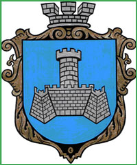 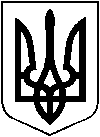 ХМІЛЬНИЦЬКА МІСЬКА РАДАВінницької областіВИКОНАВЧИЙ КОМІТЕТРІШЕННЯвід “___”  _________    2019р.                                                                     №       м. ХмільникРозглянувши заяву власника квартир №1 №2 житлового будинку №13 по вул. Новоміській про зміну статусу квартир на частину житлового будинку,  відповідно до Інструкції про порядок проведення технічної інвентаризації об’єктів нерухомого майна, затвердженої наказом Державного комітету будівництва, архітектури та житлової політики України  від 24.05.2001 № 127 (із змінами та доповненнями), Порядку  ведення Державного реєстру речових прав на нерухоме майно, затвердженого  постановою Кабінету Міністрів України від 26 жовтня 2011 р. № 1141 (зі змінами), керуючись підпунктом 10 пункту «б» ст. 30, ст. 59 Закону України «Про місцеве самоврядування в Україні», виконавчий комітет міської радиВ И Р І Ш И В :1. Змінити статус квартир №1, №2  житлового будинку  №13 по вул. Новоміській, на частину будинку (68/100), що розташований на приватних  земельних ділянках площею 0,351 га та 0,0190 га , цільове призначення  яких - для будівництва і обслуговування житлового будинку, господарських будівель і споруд (присадибна ділянка), кадастрові номери 0510900000:00:006:0270 та 0510900000:00:006:0773.Підстава: заява гр. Андрушкевич Л.Ф. від 04.12.2019 року, висновок про виділ частки житлового будинку садибного типу по фактичному користуванню від 27.11.2019 року №594.2. Рекомендувати заявнику:- вивісити на фасаді належної її будівлі покажчик вулиці і номера;- звернутися до суб’єкта господарювання, у складі якого працюють відповідальні виконавці окремих видів робіт ( послуг), пов’язаних зі створенням об’єктів архітектури, які мають відповідний кваліфікаційний сертифікат  для внесення змін до технічної документації зазначених вище об'єктів нерухомого майна;  3. Контроль за виконанням цього рішення покласти на заступника міського голови з питань діяльності виконавчих органів  міської ради згідно з розподілом обов’язків. Міський голова                                            С.Б. РедчикЛист погодження до проекту рішення виконавчого комітету Хмільницької міської ради  «Про зміну статусу квартир №1,2 в житловому будинку по Новоміській, 13 у м. Хмільнику»	Виконавець:Начальник служби містобудівного кадастру управління містобудування та архітектури міської радиОлійник О.А.                                                                                         _________________________Погоджено:Керуючий справами виконкому міської радиМаташ С.П.                                                                                                _______________________                         Заступник міського голови з питань діяльності виконавчих органів ради      Загіка В.М.                                                                                                _______________________Начальник  управління містобудування та архітектури міської радиголовний архітектор міста Загниборода   М.М.                                                                                 ________________________Начальник відділу земельних відносин міської ради                                                    Тишкевич С.В.                                                                                         ________________________Начальник юридичного відділуміської ради Буликова Н.А.                                                                                         ________________________Про зміну статусу квартири №* двоквартирного житлового будинку по вул. * у м. СинельниковеКеруючись законами України «Про місцеве самоврядування в Україні», «Про державну реєстрацію речових прав на нерухоме майно та їх обтяжень», розглянувши заяву співвласників квартири №* двоквартирного житлового будинку №* по вул. Виконкомівська у м. Синельникове *, **, про зміну статусу квартири № * двоквартирного житлового будинку на індивідуальний житловий будинок та про присвоєння адрес нововизначеним об’єктам нерухомого майна, враховуючи висновок відділу архітектури та містобудування міської ради про можливість зміни статусу квартири №2 в двоквартирному житловому будинку від 11.05.2017, виконавчий комітет  Синельниківської міської ради ВИРІШИВ:1. Змінити статус квартири №*в двоквартирному житловому будинку №* по вул* у м. Синельникове на індивідуальний житловий будинок та присвоїти нововизначеному об’єкту нерухомого майна поштову адресу: *.2. Громадянам *, * та * провести перереєстрацію речових прав на нововизначений об’єкт нерухомого майна та керуватися присвоєною адресою при оформленні подальших документів;3. Організацію роботи по виконанню рішення доручити відділу архітектури та містобудування міської ради (Шеремет).4. Контроль за виконанням рішення покласти на першого заступника міського голови з питань діяльності виконавчих органів міської ради                   Яковіна В.Б.7. Змінити статус квартири № 1 у житловому будинку  №3а по пров. Столярчука на частину будинку (48/100)  що розташований на приватній  земельній ділянці, цільове призначення  якої - для будівництва і обслуговування житлового будинку, господарських будівель і споруд (присадибна ділянка), кадастровий номер 0510900000:00:001:1435.Підстава: заява гр. Колісник Р.О. від 29.03.2019 року, висновок про виділ частки житлового будинку садибного типу по фактичному користуванню від 19.05.2017 року №31.8. Змінити статус квартири № 1 у житловому будинку  №32 по вул. Кармелюка на частину будинку (47/100)  що розташований на присадибній земельній ділянці.2. Присвоїти адресу будівлі церкви, що належить РЕЛІГІЙНІЙ ОРГАНІЗАЦІЇ "РЕЛІГІЙНА ГРОМАДА ПАРАФІЇ СВЯТОГО ПРОРОКА ІЛЛІ С.СОКОЛОВА ХМІЛЬНИЦЬКОГО РАЙОНУ ВІННИЦЬКОЇ ЄПАРХІЇ УКРАЇНСЬКОЇ ПРАВОСЛАВНОЇ ЦЕРКВИ КИЇВСЬКОГО ПАТРІАРХАТУ" - Хмільницький район с. Соколова, вул. Грушевського, 9 А   Підстава: лист в.о. старости с. Соколова Кальянової Н.В. від 23.05.2019 року.УКРАЇНАВеликомихайлівська  селищна  радаВеликомихайлівського  району  Одеської  області67100,  Одеська область, Великомихайлівський  район,  смт. Велика Михайлівка,вул. Карбишева, 10, тел. 2-12-46,  e-mail: vmselrada@ukr.net, сайт: vms-rada.gov.uaсмт . Велика Михайлівка                                                    Виконавчий комітетРІШЕННЯПро присвоєння адресиоб’єкту нерухомого майназа межами населених пунктівВеликомихайлівської селищної ради,Великомихайлівського району, Одеської області         Заслухавши інформацію голови Великомихайлівської селищної ради Жарської Т.В., керуючись ст..30 Закону України «Про місцеве самоврядування в Україні»,  Законом України № 3038 – VI від 17.02.2011р. «Про регулювання містобудівної діяльності» та розглянувши заяву гр.Гук Катерини Василівни про присвоєння поштової адреси об’єкту нерухомого майна житловий будинок за межами населених пунктів Великомихайлівської селищної ради, Великомихайлівського району, Одеської області, який належав покійному Гуку Володимиру Миколайовичу на підставі свідоцтва про право власності серія САЕ №350379 від 20.06.2012 р.,виконком селищної радиВИРІШИВ:1. Присвоїти адресу об’єкту нерухомого майна житловий будинок, а саме комплексу будівель та споруд, який належав покінойму Гуку Володимиру Миколайовичу слідуючу адресу: Одеська область,  Великомихайлівський район, територія Великомихайлівської селищної ради, за межами населеного пункту с.Комарівка комплекс будівель та споруд №2/1До комплексу будівель та споруд №2/1 входить 6 приміщень: під літ. А – житловий будинок загальною площею 85,7 кв. м.; під літ. а – прибудова загальною площею 29,2 кв. м.; під літ. Б – літня кухня загальною площею 55,1 кв. м.; під літ. В – сарай загальною площею 17,3 кв. м.; під літ. Г – погріб загальною площею 16,3 кв. м.; під літ. Д – вбиральня загальною площею 1,0 кв. м.;2.Дане рішення направити до ДП «Національні інформаційні системи»за адресою 65017, м. Одеса, вул. Бреуса, 26/23. Контроль за виконанням даного рішення покласти на  начальника відділу житлово-комунального господарства та благоустрою О.В.БабчукаСелищний голова                                                                          Т.В. Жарська14.03.2017 року№ 37УкраїнаНовогусарівська сільська радаБалаклійського району Харківської областіХХІ сесія VІІ скликанняРІШЕННЯвід  19 вересня 2017 року                                           №177 -VІІ     Розглянувши заяву Фоменко Лариси Семенівни та поданих документів, згідно ст. ст.25, 26, 59 Закону України «Про місцеве самоврядування в Україні»,   сільська радаВИРІШИЛА:1.     Присвоїти адресу нежитловій будівлі – зерносховище, розташованій  за межами населеного пункту -  «Комплекс будівель і споруд, розташованих за межами населених пунктів Новогусарівської сільської ради Балаклійського району Харківської області №43».2.     Контроль за виконанням рішення покласти на постійну комісію сільської ради з питань  агропромислового комплексу, земельних відносин та житлово-комунального господарства (голова комісії Бондаренко О.О..).           Сільський голова            підпис                                  В.Г.Кононов                                              печаткаЗгідно з оригіналом:НОВОГУЙВИНСЬКА СЕЛИЩНА РАДАЖИТОМИРСЬКОГО РАЙОНУ, ЖИТОМИРСЬКОЇ ОБЛАСТІРІШЕННЯВИКОНАВЧОГО КОМІТЕТУВід 19 лютого 2015року №26Про розгляд заяв щодо присвоєння фактичної адресиоб'єктам нерухомого майна, які розташовані за межаминаселених пунктівРозглянувши заяви: ПП «Во-Стиль» та начальника КЕВ м.Житомир Суса С.В. щодо присвоєння фактичної адреси об'єктам нерухомого майна, обговоривши дане питання та керуючись пп. 8 п.а ст. 31 Закону України "Про місцеве самоврядування в Україні", виконком Новогуйвинської селищної радиВ И Р І Ш И В:1. Присвоїти фактичну адресу:1.1 об'єктам нерухомого майна, які розташовані на території Новогуйвинської селищної ради (біля смт.Озерне), належать ПП «Во-Стиль», та були зареєстровані за адресою: смт.Озерне, вул. Авіаційна буд.65 Житомирського району Житомирської області слідуючу адресу:Житомирська область, Житомирський район, територія Новогуйвинської селищної ради за межами населеного пунктуКомплекс будівель та споруд №6.1.2 До комплексу будівель та споруд №6 входить об'єкт нерухомого майна:- автозаправна станція, літ.А, метал.каркас загальною площею 14,4м.кв. з земельною ділянкою ( площею 0,0931га) - №12. Присвоїти фактичну адресу:2.1 об'єктам нерухомого майна, які розташовані на території Новогуйвинської селищної ради (біля смт.Новогуйвинське) та належать КЕВ м.Житомир, слідуючу адресу, а саме:Житомирська область, Житомирський район, територія Новогуйвинської селищної ради за межами населеного пунктуКомплекс будівель та споруд №4.2.2 До комплексу будівель та споруд №4 входять об'єкти нерухомого майна:- ТП інв..№896 - №1- КТП інв..№789 - №2- сховище, інв.№852-№3;– пункт заправки, інв.№837- №4;– естакада, інв.№924 - №5;– ПТОР, інв.№845- №6;- Насосна станція, інв.№895 –№7;– естакада, інв.№923- №8;– сховище, інв.№851 -№9;– сховище, інв.№833- №10;– сховище, інв.№846 -№11.2. 3 До комплексу будівель та споруд №5 входять слідуючі об'єкти нерухомого майна:- КПП, інв.№834 – №1;- сховище, інв.№793 –№2;- сховище, інв.№806 – №3;- побутова, інв.№922 –№4;- технічна будівля, інв.№921–№5;- сховище, інв.№810 –№6;- сховище, інв.№811 –№7;- сховище, інв.№805 –№8;- сховище, інв.№835 –№9;- сховище, інв.№854 –№10;- сховище, інв.№849 –№11;- сховище, інв.№847 –№12;- сховище, інв.№848 –№13;- сховище, інв.№853 – №142.4 Скасувати п.1.2 рішення виконкому №148 від 18.12.2014року3. Контроль за виконанням даного рішення покласти на заступника селищного голови Паньківа О.Б.Селищний голова В.О. ГарбузПро зміну статусу квартир №1 №2 в житловому будинку по Новоміській, 13 у м. ХмільникуПро присвоєння адреси нежитловійбудівлі – зерносховище, розташованійза межами населеного пункту.